Link to the Strike and Dip tool for desktop VRhttps://sites.psu.edu/virtualfieldtrips/strike-and-dip/Contact natalie.bursztyn@umontana.edu for the answer base maps for levels 1-5 (Unfortunate Start, Morose Syncline, Glum Thrust, Upset Anticline, and Wretched Basin), blanks for Unfortunate Start, Upset Anticline, and Glum Thrust are in this document.I also can share the assignment that we used!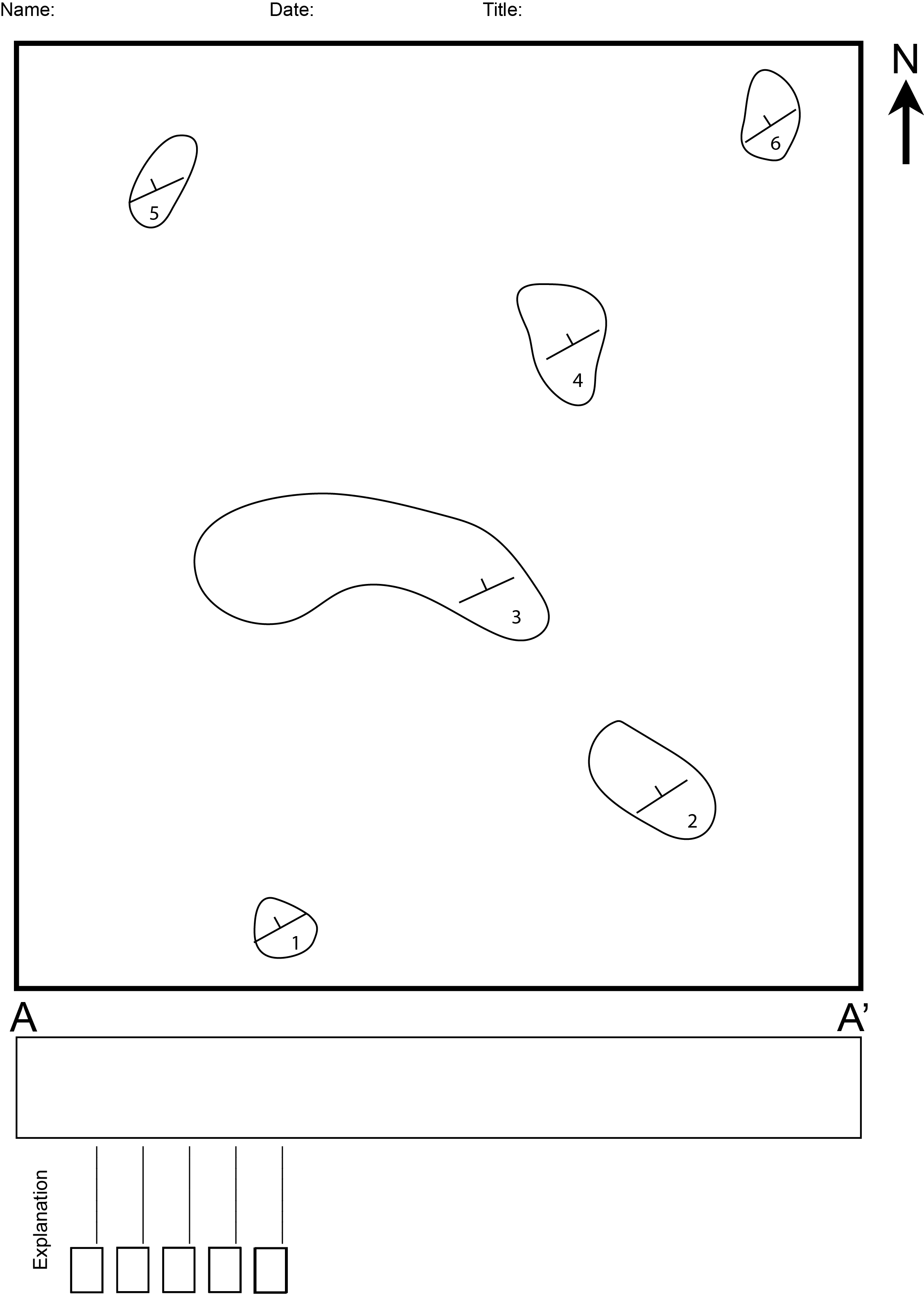 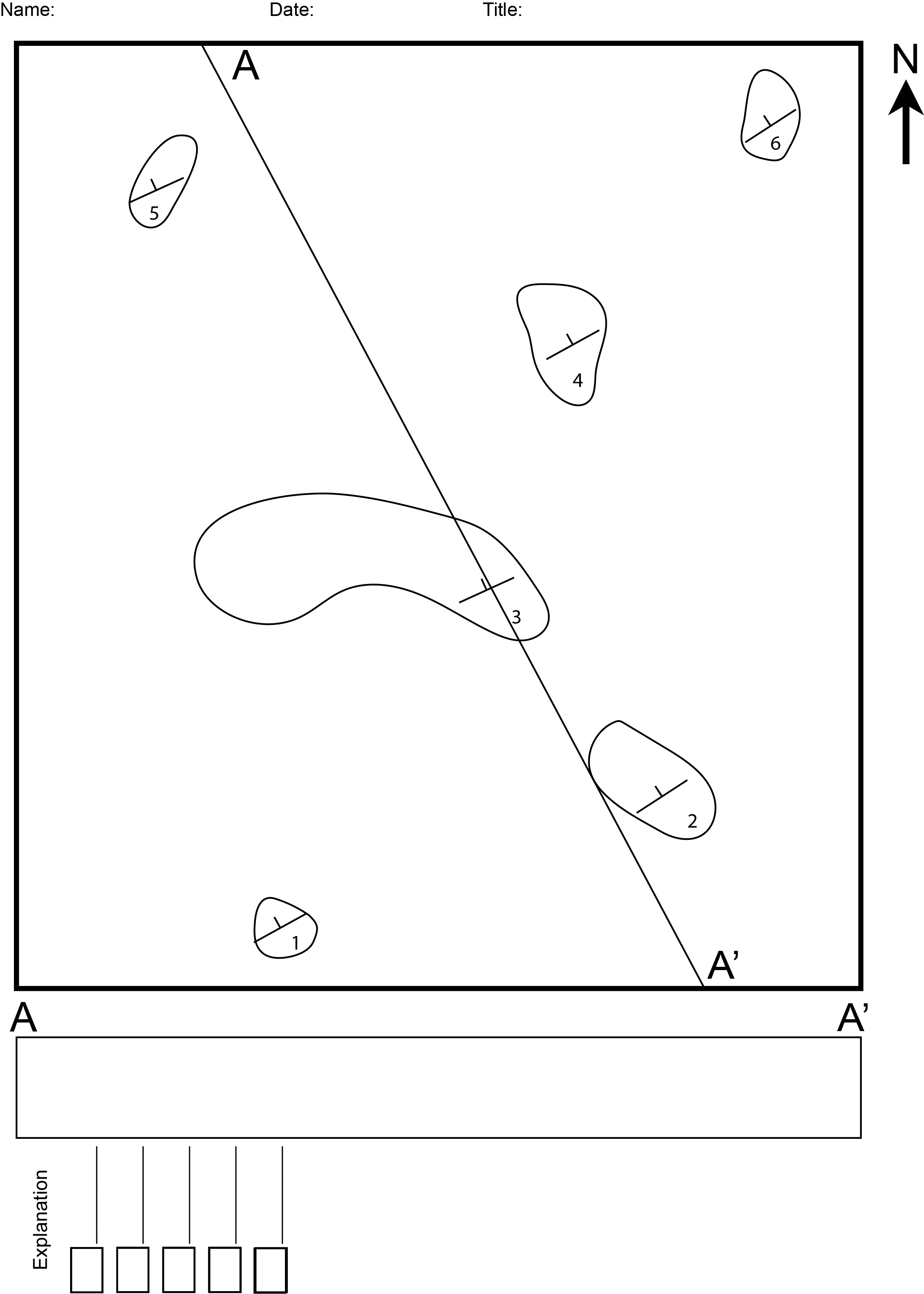 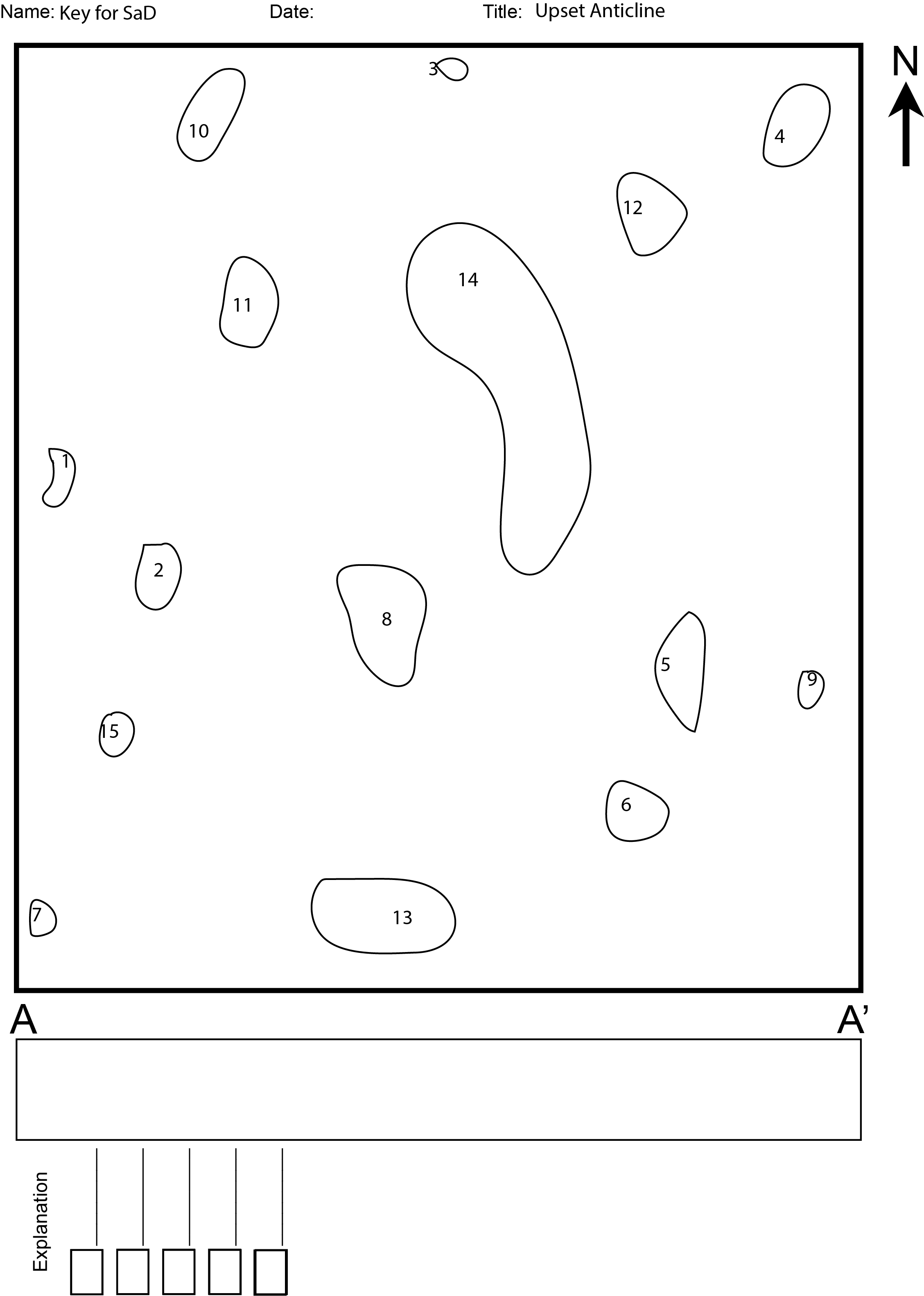 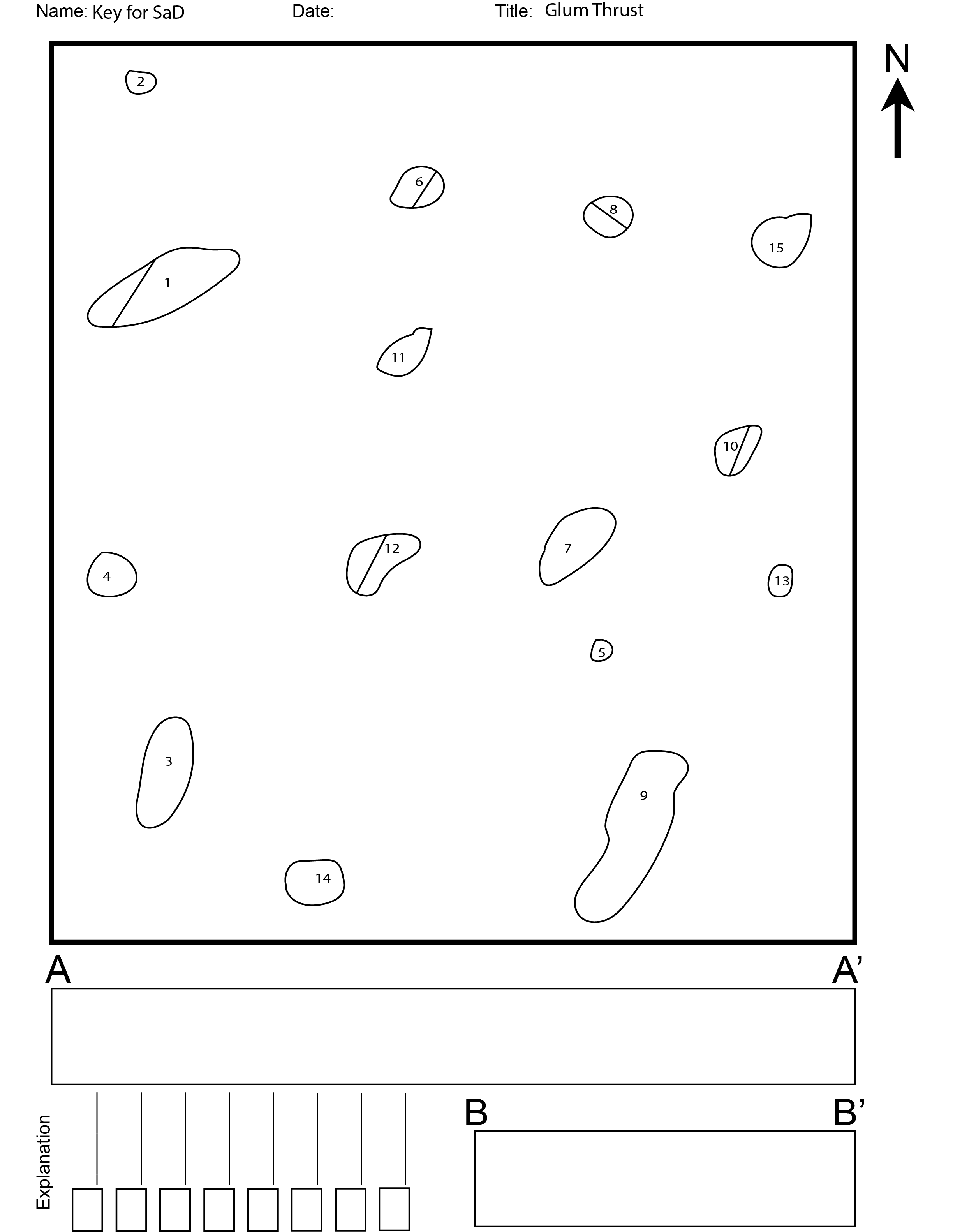 